قسمت زير توسط شركت تكميل مي گردد.---------------------------------------------------------------------------------------------------------------------فرم پرسشنامه استخدام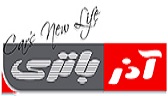 1- اطلاعات شخصي:1- اطلاعات شخصي:1- اطلاعات شخصي:1- اطلاعات شخصي:1- اطلاعات شخصي:1- اطلاعات شخصي:1- اطلاعات شخصي:1- اطلاعات شخصي:1- اطلاعات شخصي:نام و نام خانوادگي:نام و نام خانوادگي:نام پدر: نام پدر: شماره شناسنامه : شماره شناسنامه : شماره شناسنامه : تاريخ تولد :     /    /     13    تاريخ تولد :     /    /     13    كد ملي:كد ملي:محل صدور شناسنامه‌:محل صدور شناسنامه‌:محل تولد: محل تولد: محل تولد: دين (مذهب) :دين (مذهب) :وضعيت تاهل:  مجرد         متاهل وضعيت تاهل:  مجرد         متاهل وضعيت تاهل:  مجرد         متاهل وضعيت تاهل:  مجرد         متاهل وضعيت تاهل:  مجرد         متاهل وضعيت تاهل:  مجرد         متاهل وضعيت تاهل:  مجرد         متاهل مليت:مليت:آدرس محل سکونت : شماره تماس ثابت : 	تلفن همراه : آدرس محل سکونت : شماره تماس ثابت : 	تلفن همراه : آدرس محل سکونت : شماره تماس ثابت : 	تلفن همراه : آدرس محل سکونت : شماره تماس ثابت : 	تلفن همراه : آدرس محل سکونت : شماره تماس ثابت : 	تلفن همراه : آدرس محل سکونت : شماره تماس ثابت : 	تلفن همراه : آدرس محل سکونت : شماره تماس ثابت : 	تلفن همراه : مليت:مليت:2- خدمت نظام وظيفه :   انجام داده     معاف از خدمت      :            ذكر نوع وعلت معافيت:   2- خدمت نظام وظيفه :   انجام داده     معاف از خدمت      :            ذكر نوع وعلت معافيت:   2- خدمت نظام وظيفه :   انجام داده     معاف از خدمت      :            ذكر نوع وعلت معافيت:   2- خدمت نظام وظيفه :   انجام داده     معاف از خدمت      :            ذكر نوع وعلت معافيت:   2- خدمت نظام وظيفه :   انجام داده     معاف از خدمت      :            ذكر نوع وعلت معافيت:   2- خدمت نظام وظيفه :   انجام داده     معاف از خدمت      :            ذكر نوع وعلت معافيت:   2- خدمت نظام وظيفه :   انجام داده     معاف از خدمت      :            ذكر نوع وعلت معافيت:   2- خدمت نظام وظيفه :   انجام داده     معاف از خدمت      :            ذكر نوع وعلت معافيت:   2- خدمت نظام وظيفه :   انجام داده     معاف از خدمت      :            ذكر نوع وعلت معافيت:   3- سوابق تحصيلي و آموزشي :3- سوابق تحصيلي و آموزشي :3- سوابق تحصيلي و آموزشي :3- سوابق تحصيلي و آموزشي :3- سوابق تحصيلي و آموزشي :3- سوابق تحصيلي و آموزشي :3- سوابق تحصيلي و آموزشي :3- سوابق تحصيلي و آموزشي :3- سوابق تحصيلي و آموزشي :مدرك تحصيلي(به ترتيب آخرين مدرك)رشته تحصيليمعدل كلتاريخ شروعتاريخ شروعتاريخ پاياننام مؤسسه آموزشينام مؤسسه آموزشيشهر — كشور4- تجربيات شغلي :4- تجربيات شغلي :4- تجربيات شغلي :4- تجربيات شغلي :4- تجربيات شغلي :4- تجربيات شغلي :4- تجربيات شغلي :4- تجربيات شغلي :4- تجربيات شغلي :نام سازمان يا شركت(به ترتيب از آخرين سابقه)سمت / شغلمدت سابقهتاريخ شروعتاريخ شروعتاريخ پايانآخرين حقوق و مزايا/ريالآخرين حقوق و مزايا/ريالعلت ترك کار5—معرف :       تبلیغات       اگهی روزنامه         اینترنت        معرفی دوستان      (نام معرف راقید نمایید .....................................................)با چه کسانی در این شرکت آشنا هستید؟                                                                     نوع آشنایی:5—معرف :       تبلیغات       اگهی روزنامه         اینترنت        معرفی دوستان      (نام معرف راقید نمایید .....................................................)با چه کسانی در این شرکت آشنا هستید؟                                                                     نوع آشنایی:5—معرف :       تبلیغات       اگهی روزنامه         اینترنت        معرفی دوستان      (نام معرف راقید نمایید .....................................................)با چه کسانی در این شرکت آشنا هستید؟                                                                     نوع آشنایی:5—معرف :       تبلیغات       اگهی روزنامه         اینترنت        معرفی دوستان      (نام معرف راقید نمایید .....................................................)با چه کسانی در این شرکت آشنا هستید؟                                                                     نوع آشنایی:5—معرف :       تبلیغات       اگهی روزنامه         اینترنت        معرفی دوستان      (نام معرف راقید نمایید .....................................................)با چه کسانی در این شرکت آشنا هستید؟                                                                     نوع آشنایی:5—معرف :       تبلیغات       اگهی روزنامه         اینترنت        معرفی دوستان      (نام معرف راقید نمایید .....................................................)با چه کسانی در این شرکت آشنا هستید؟                                                                     نوع آشنایی:5—معرف :       تبلیغات       اگهی روزنامه         اینترنت        معرفی دوستان      (نام معرف راقید نمایید .....................................................)با چه کسانی در این شرکت آشنا هستید؟                                                                     نوع آشنایی:5—معرف :       تبلیغات       اگهی روزنامه         اینترنت        معرفی دوستان      (نام معرف راقید نمایید .....................................................)با چه کسانی در این شرکت آشنا هستید؟                                                                     نوع آشنایی:5—معرف :       تبلیغات       اگهی روزنامه         اینترنت        معرفی دوستان      (نام معرف راقید نمایید .....................................................)با چه کسانی در این شرکت آشنا هستید؟                                                                     نوع آشنایی:6- سایر موارد :الف: در صورت داشتن محکومیت آن را ذکر نمایید؟ب: در صورت داشتن نقص بدنی آن را ذکر نمایید؟ج: به چه بیماریهایی مبتلا بوده اید یا هستید ؟د: فعالیت های تخصصی ورزشی و اجتماعی خود را ذکر کنید ؟ه: سایر موارد:7- آشنایی به زبانهای خارجی ، کامپیوتر و سایر دوره ها : 6- سایر موارد :الف: در صورت داشتن محکومیت آن را ذکر نمایید؟ب: در صورت داشتن نقص بدنی آن را ذکر نمایید؟ج: به چه بیماریهایی مبتلا بوده اید یا هستید ؟د: فعالیت های تخصصی ورزشی و اجتماعی خود را ذکر کنید ؟ه: سایر موارد:7- آشنایی به زبانهای خارجی ، کامپیوتر و سایر دوره ها : آشنايي با كامپيوتر:گواهینامه دوره های فنی و حرفه ای یا موسسات آموزشی Windows      Office    Internet      تایپ فارسی    ساير: ………………………………………………………..آشنايي با كامپيوتر:گواهینامه دوره های فنی و حرفه ای یا موسسات آموزشی8-آيا داراي سابقه پرداخت حق بيمه هستيد؟            در صورت مثبت بودن چند سال و شماره بيمه؟8-آيا داراي سابقه پرداخت حق بيمه هستيد؟            در صورت مثبت بودن چند سال و شماره بيمه؟9- در صورت انتقال يا مأموريت حاضر به رفتن به شهرستانها و شعبات ديگر هستيد؟        بلي       خير9- در صورت انتقال يا مأموريت حاضر به رفتن به شهرستانها و شعبات ديگر هستيد؟        بلي       خير10- حقوق و مزایای مورد انتظار:        برابر ضوابط شركت                 پيشنهادي                 مبلغ پيشنهادي : .............................. ریال 10- حقوق و مزایای مورد انتظار:        برابر ضوابط شركت                 پيشنهادي                 مبلغ پيشنهادي : .............................. ریال بدينوسيله صحت كليه اطلاعات مندرج در اين فرم را تأييد و گواهي مي نمايم چنانچه خلاف پاسخ محرز گردد شرکت حق دارد در هر مرحله استخدامی که هستم به کارم خاتمه داده و و در این صورت هر گونه حقوقی را نسبت به شرکت از خود سلب می نمایم.نام و نام خانوادگي :                                                                                                                                           امضاء و تاريخ: توجه :‌تكميل نمودن اين فرم هيچگونه تعهدي در قبال استخدام شما براي شركت ايجاد نمي نمايد. بدينوسيله صحت كليه اطلاعات مندرج در اين فرم را تأييد و گواهي مي نمايم چنانچه خلاف پاسخ محرز گردد شرکت حق دارد در هر مرحله استخدامی که هستم به کارم خاتمه داده و و در این صورت هر گونه حقوقی را نسبت به شرکت از خود سلب می نمایم.نام و نام خانوادگي :                                                                                                                                           امضاء و تاريخ: توجه :‌تكميل نمودن اين فرم هيچگونه تعهدي در قبال استخدام شما براي شركت ايجاد نمي نمايد. نظریه پزشک/کارشناس HSEبا توجه به نتایج آزمایش های متقاضی آقای / خانم ........................................., استخدام ایشان در بخش ............................................  بلا مانع است.                                                                                                                                                                                    امضانظریه پزشک/کارشناس HSEبا توجه به نتایج آزمایش های متقاضی آقای / خانم ........................................., استخدام ایشان در بخش ............................................  بلا مانع است.                                                                                                                                                                                    امضا   نتيجه ارزيابي مصاحبه: نظریه امور اداری : .............................................................................................................                                                امضاء نظریه مدیر بخش: ............................................................................................................                                                 امضاءنظریه مدیریت : ..............................................................................................................                                                 امضاء